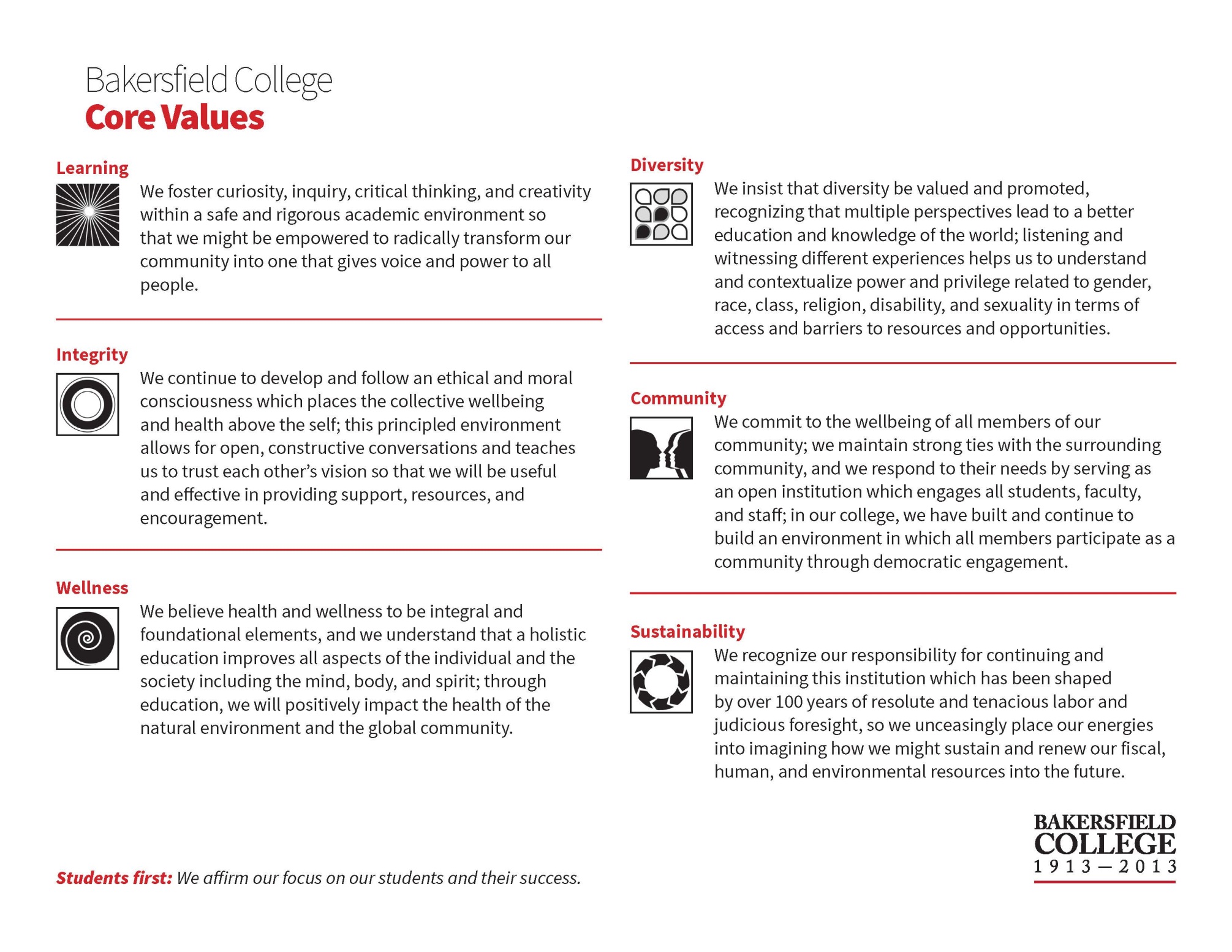 ADMINISTRATIVE COUNCIL MEETINGMONDAY, October 14, 20192:00pm - 4:00pmLevan CenterA G E N D AFacilitator:  Zav Dadabhoy   Next Regular Meeting:   December 9, 2019Review of the AgendaReview of the AgendaReview of the AgendaReview of the AgendaReview of the Agenda1.Welcome and Opening RemarksDadabhoyInformation05 min2. College SafetyDamaniaPresentation20 min3.Rural Initiative Programs GuzmanPresentation20 min4.BC Southwest Wojtysiak, PotterPresentation20 min5.Travel GiacominiInformation05 minDates to Note: 10/14, 11-2pm Homecoming 2019 Karaoke & Pop Trivia – Levinson Hall Room 4010/14 9am Women’s Golf at Citrus WSC10/14, 9-3pm Homecoming 2019 Poster & Office Decorations Competition – Levinson Hall10/15, 6-8pm Gandhi Easel Event – Levinson Hall Room 4010/15,11-1pm Pie the Court – Gym Huddle10/15 4pm Women’s Soccer at LA Valley10/16, 11-2pm BC Got Talent Entertainment Gauntlet – Gym Huddle10/16 6pm Women’s Volleyball Antelope Valley vs BC10/17, Great Shakeout Earthquake Drill – Campus-Wide10/17, 1030-1230pm Homecoming 2019 Rally of the Renegades Pep Rally – Renegade Crossroads10/18, 10-11am Engineers Club & Wise Club Research Talk – SE-5110/18, 4pm Women’s Soccer Santa Monica vs BC10/19 6-9pm Renegades Football and Homecoming – Memorial Stadium10/21 9am Women’s Golf at COC10/22 9-2pm 2019 Mental Health Symposium – Indoor Theatre10/22 2pm Men’s Soccer Glendale vs BC10/23 9-2pm Agriculture Career Exploration Day10/23 6pm Women’s Volleyball BC at Glendale10/23 530-7pm Distinguished Speaker Dr. Paula Green – Forum 10110/25 Last Day to Withdraw and Receive a “W”10/25 7-9pm Building Bridges in the World – BC Choirs Celebrate Gandhi – Indoor Theatre10/25 1pm Men’s Cross Country BC vs WSC Finals10/28 4-9pm High School Chamber Festival – Indoor Theatre10/28 TBA Women’s Golf at WSC Finals10/29 4pm Men’s Soccer Canyons vs BC10/30 10-2pm Public Safety Career Expo – Gym Huddle10/30 6pm Women’s Volleyball Santa Monica vs BC11/01 Last Day to File for GraduationBC Events CalendarRenegade Athletics ScheduleDates to Note: 10/14, 11-2pm Homecoming 2019 Karaoke & Pop Trivia – Levinson Hall Room 4010/14 9am Women’s Golf at Citrus WSC10/14, 9-3pm Homecoming 2019 Poster & Office Decorations Competition – Levinson Hall10/15, 6-8pm Gandhi Easel Event – Levinson Hall Room 4010/15,11-1pm Pie the Court – Gym Huddle10/15 4pm Women’s Soccer at LA Valley10/16, 11-2pm BC Got Talent Entertainment Gauntlet – Gym Huddle10/16 6pm Women’s Volleyball Antelope Valley vs BC10/17, Great Shakeout Earthquake Drill – Campus-Wide10/17, 1030-1230pm Homecoming 2019 Rally of the Renegades Pep Rally – Renegade Crossroads10/18, 10-11am Engineers Club & Wise Club Research Talk – SE-5110/18, 4pm Women’s Soccer Santa Monica vs BC10/19 6-9pm Renegades Football and Homecoming – Memorial Stadium10/21 9am Women’s Golf at COC10/22 9-2pm 2019 Mental Health Symposium – Indoor Theatre10/22 2pm Men’s Soccer Glendale vs BC10/23 9-2pm Agriculture Career Exploration Day10/23 6pm Women’s Volleyball BC at Glendale10/23 530-7pm Distinguished Speaker Dr. Paula Green – Forum 10110/25 Last Day to Withdraw and Receive a “W”10/25 7-9pm Building Bridges in the World – BC Choirs Celebrate Gandhi – Indoor Theatre10/25 1pm Men’s Cross Country BC vs WSC Finals10/28 4-9pm High School Chamber Festival – Indoor Theatre10/28 TBA Women’s Golf at WSC Finals10/29 4pm Men’s Soccer Canyons vs BC10/30 10-2pm Public Safety Career Expo – Gym Huddle10/30 6pm Women’s Volleyball Santa Monica vs BC11/01 Last Day to File for GraduationBC Events CalendarRenegade Athletics ScheduleDates to Note: 10/14, 11-2pm Homecoming 2019 Karaoke & Pop Trivia – Levinson Hall Room 4010/14 9am Women’s Golf at Citrus WSC10/14, 9-3pm Homecoming 2019 Poster & Office Decorations Competition – Levinson Hall10/15, 6-8pm Gandhi Easel Event – Levinson Hall Room 4010/15,11-1pm Pie the Court – Gym Huddle10/15 4pm Women’s Soccer at LA Valley10/16, 11-2pm BC Got Talent Entertainment Gauntlet – Gym Huddle10/16 6pm Women’s Volleyball Antelope Valley vs BC10/17, Great Shakeout Earthquake Drill – Campus-Wide10/17, 1030-1230pm Homecoming 2019 Rally of the Renegades Pep Rally – Renegade Crossroads10/18, 10-11am Engineers Club & Wise Club Research Talk – SE-5110/18, 4pm Women’s Soccer Santa Monica vs BC10/19 6-9pm Renegades Football and Homecoming – Memorial Stadium10/21 9am Women’s Golf at COC10/22 9-2pm 2019 Mental Health Symposium – Indoor Theatre10/22 2pm Men’s Soccer Glendale vs BC10/23 9-2pm Agriculture Career Exploration Day10/23 6pm Women’s Volleyball BC at Glendale10/23 530-7pm Distinguished Speaker Dr. Paula Green – Forum 10110/25 Last Day to Withdraw and Receive a “W”10/25 7-9pm Building Bridges in the World – BC Choirs Celebrate Gandhi – Indoor Theatre10/25 1pm Men’s Cross Country BC vs WSC Finals10/28 4-9pm High School Chamber Festival – Indoor Theatre10/28 TBA Women’s Golf at WSC Finals10/29 4pm Men’s Soccer Canyons vs BC10/30 10-2pm Public Safety Career Expo – Gym Huddle10/30 6pm Women’s Volleyball Santa Monica vs BC11/01 Last Day to File for GraduationBC Events CalendarRenegade Athletics ScheduleDates to Note: 10/14, 11-2pm Homecoming 2019 Karaoke & Pop Trivia – Levinson Hall Room 4010/14 9am Women’s Golf at Citrus WSC10/14, 9-3pm Homecoming 2019 Poster & Office Decorations Competition – Levinson Hall10/15, 6-8pm Gandhi Easel Event – Levinson Hall Room 4010/15,11-1pm Pie the Court – Gym Huddle10/15 4pm Women’s Soccer at LA Valley10/16, 11-2pm BC Got Talent Entertainment Gauntlet – Gym Huddle10/16 6pm Women’s Volleyball Antelope Valley vs BC10/17, Great Shakeout Earthquake Drill – Campus-Wide10/17, 1030-1230pm Homecoming 2019 Rally of the Renegades Pep Rally – Renegade Crossroads10/18, 10-11am Engineers Club & Wise Club Research Talk – SE-5110/18, 4pm Women’s Soccer Santa Monica vs BC10/19 6-9pm Renegades Football and Homecoming – Memorial Stadium10/21 9am Women’s Golf at COC10/22 9-2pm 2019 Mental Health Symposium – Indoor Theatre10/22 2pm Men’s Soccer Glendale vs BC10/23 9-2pm Agriculture Career Exploration Day10/23 6pm Women’s Volleyball BC at Glendale10/23 530-7pm Distinguished Speaker Dr. Paula Green – Forum 10110/25 Last Day to Withdraw and Receive a “W”10/25 7-9pm Building Bridges in the World – BC Choirs Celebrate Gandhi – Indoor Theatre10/25 1pm Men’s Cross Country BC vs WSC Finals10/28 4-9pm High School Chamber Festival – Indoor Theatre10/28 TBA Women’s Golf at WSC Finals10/29 4pm Men’s Soccer Canyons vs BC10/30 10-2pm Public Safety Career Expo – Gym Huddle10/30 6pm Women’s Volleyball Santa Monica vs BC11/01 Last Day to File for GraduationBC Events CalendarRenegade Athletics ScheduleDates to Note: 10/14, 11-2pm Homecoming 2019 Karaoke & Pop Trivia – Levinson Hall Room 4010/14 9am Women’s Golf at Citrus WSC10/14, 9-3pm Homecoming 2019 Poster & Office Decorations Competition – Levinson Hall10/15, 6-8pm Gandhi Easel Event – Levinson Hall Room 4010/15,11-1pm Pie the Court – Gym Huddle10/15 4pm Women’s Soccer at LA Valley10/16, 11-2pm BC Got Talent Entertainment Gauntlet – Gym Huddle10/16 6pm Women’s Volleyball Antelope Valley vs BC10/17, Great Shakeout Earthquake Drill – Campus-Wide10/17, 1030-1230pm Homecoming 2019 Rally of the Renegades Pep Rally – Renegade Crossroads10/18, 10-11am Engineers Club & Wise Club Research Talk – SE-5110/18, 4pm Women’s Soccer Santa Monica vs BC10/19 6-9pm Renegades Football and Homecoming – Memorial Stadium10/21 9am Women’s Golf at COC10/22 9-2pm 2019 Mental Health Symposium – Indoor Theatre10/22 2pm Men’s Soccer Glendale vs BC10/23 9-2pm Agriculture Career Exploration Day10/23 6pm Women’s Volleyball BC at Glendale10/23 530-7pm Distinguished Speaker Dr. Paula Green – Forum 10110/25 Last Day to Withdraw and Receive a “W”10/25 7-9pm Building Bridges in the World – BC Choirs Celebrate Gandhi – Indoor Theatre10/25 1pm Men’s Cross Country BC vs WSC Finals10/28 4-9pm High School Chamber Festival – Indoor Theatre10/28 TBA Women’s Golf at WSC Finals10/29 4pm Men’s Soccer Canyons vs BC10/30 10-2pm Public Safety Career Expo – Gym Huddle10/30 6pm Women’s Volleyball Santa Monica vs BC11/01 Last Day to File for GraduationBC Events CalendarRenegade Athletics Schedule